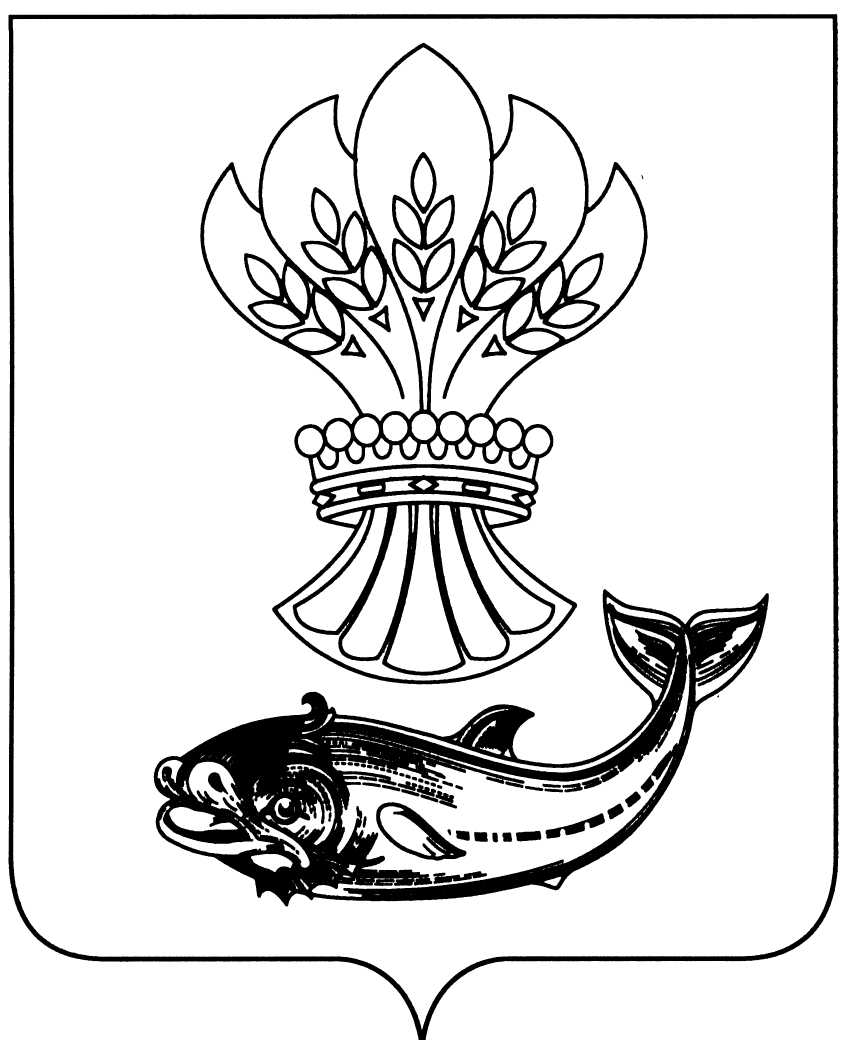 АДМИНИСТРАЦИЯ ПАНИНСКОГО  МУНИЦИПАЛЬНОГО РАЙОНАВОРОНЕЖСКОЙ  ОБЛАСТИПОСТАНОВЛЕНИЕот 2 ноября 2020г № 466р.п. Панино         В соответствии с Законом Воронежской области от 20.12.2019 № 154-03  «Об областном бюджете на 2020 год и на плановый период 2021 и 2022 годов», постановлением Правительства Российской Федерации от 30.09.2014 № 999  «О формировании, предоставлении и распределении субсидии из федерального бюджета бюджетам субъектов Российской Федерации», распоряжением правительства Воронежской области от 04.07.2019 № 581-р «Об утверждении Концепции по внедрению целевой модели цифровой образовательной среды в общеобразовательных организациях и профессиональных образовательных организациях», Порядком предоставления и распределения субсидий из областного бюджета бюджетам муниципальных образований Воронежской области на внедрение целевой модели цифровой образовательной среды в общеобразовательных организациях и профессиональных образовательных организациях, приведенным в приложении № 33 к государственной программы Воронежской области «Развитие образования»,  утвержденной постановлением правительства Воронежской области от 17.12.2013 № 1102, во исполнении соглашения от 23.01.2020 № 20635000-1-2020-005, заключенного между департаментом образования, науки и молодежной политики Воронежской области и администрацией Панинского муниципального района Воронежской области на внедрение целевой модели цифровой образовательной среды в общеобразовательных организациях и профессиональных образовательных организациях:1. Утвердить прилагаемый Порядок расходования  субсидии, предоставленной из бюджета Воронежской области бюджету Панинского муниципального района Воронежской области на внедрение целевой модели цифровой образовательной среды в общеобразовательных организациях и профессиональных образовательных организациях в рамках государственной программы Воронежской области «Развитие образования» на 2020 год. 2. Назначить уполномоченным органом по расходованию субсидии на внедрение целевой модели цифровой образовательной среды в общеобразовательных организациях и профессиональных образовательных организациях в 2020 году отдел по образованию, опеке, попечительству, спорту и работе с молодежью администрации Панинского муниципального района Воронежской области.          3.  Заключить соглашение о порядке и условиях предоставления субсидии на иные цели с Муниципальным бюджетным учреждением Панинская средняя общеобразовательная школа Панинского муниципального района Воронежской области.         4.  Настоящее постановление вступает в силу со дня его официального опубликования.         5.  Опубликовать настоящее постановление в официальном периодическом печатном издании Панинского муниципального района Воронежской области «Панинский муниципальный вестник» и разместить на официальном сайте администрации Панинского муниципального района Воронежской области в информационно-телекоммуникационной сети «Интернет».6. Контроль за исполнением настоящего постановления возложить на заместителя главы администрации Панинского муниципального района Воронежской области Солнцева В.В.Глава Панинского муниципального района                                      Н.В. ЩегловУТВЕРЖДЕНпостановлением администрации  Панинского муниципального района от «02»  11  2020 г.  № 466Порядок расходования субсидии, выделенной из бюджета Воронежской области бюджету Панинского муниципального района на внедрение целевой модели цифровой образовательной среды в общеобразовательных организациях и профессиональных образовательных организациях на 2020 год    Настоящий Порядок определяет механизм расходования субсидии, выделенной из бюджета Воронежской области бюджету Панинского  муниципального района на внедрение целевой модели цифровой образовательной среды в общеобразовательных организациях и профессиональных образовательных организациях на 2020 год в соответствии с  региональным проектом «Цифровая образовательная среда»  государственной программы Воронежской области «Развитие образования», утвержденной постановлением Правительства Воронежской области от 17.12.2013  №1102 на 2020 год – на приобретение  учреждением в сфере образования Муниципальное бюджетное  общеобразовательное учреждение Панинская средняя общеобразовательная школа Панинского муниципального района  Воронежской области (МБОУ Панинская СОШ) компьютерного и учебного оборудования. В соответствии с Законом Воронежской области от  20.12.2019г.  № 154-ОЗ «Об областном бюджете на 2020 год и на плановый период 2021 и 2022 годов», постановлением администрации Панинского муниципального района Воронежской области от 16.01.2014 №14 «Об утверждении муниципальной программы «Развитие образования» Панинского  муниципального района на 2014-2020гг.», решением Совета народных  депутатов Панинского муниципального района Воронежской области  от 27.12.2019 года № 207  «О бюджете Панинского муниципального района на 2020 год и плановый период 2021 и 2022 годов» и   в целях реализации соглашения между  администрацией Панинского муниципального района и департаментом образования   Воронежской области от 23 января 2020 года    № 20635000-1-2020-005 «О предоставлении субсидии, выделенной из бюджета Воронежской области бюджету Панинского муниципального района на внедрение целевой модели цифровой образовательной среды в общеобразовательных организациях и профессиональных образовательных организациях федерального проекта «Цифровая образовательная среда» национального проекта «Образование» в рамках регионального проекта «Цифровая образовательная среда на 2020 год»:           1. После доведения предельных объемов финансирования департаментом образования Воронежской области отдел финансов администрации Панинского муниципального района Воронежской области  доводит предельные объемы финансирования вышеуказанных средств в пределах выделенных лимитов бюджетных обязательств на 04313000730 лицевой счет отделу финансов администрации  Панинского муниципального района Воронежской области и отражается в доходах бюджета Панинского муниципального района Воронежской области по коду 927 2 02 25210 05 0000 150 «Субсидии на внедрение целевой модели цифровой образовательной среды в общеобразовательных организациях и профессиональных образовательных организациях»:1.1. - средства федерального и областного бюджетов в сумме 2 173 110 рублей по разделу 07 «Образование»,  подразделу 02 «Общее образование», направлению расходов 52100 «Внедрение целевой модели цифровой образовательной среды в общеобразовательных организациях и профессиональных общеобразовательных организациях»,  виду расходов 612  «Субсидии бюджетным учреждениям на иные цели», коду целей 20-52100-00000-00000;          - средства муниципального бюджета в сумме 483 рублей по разделу 07 «Образование»,  подразделу 02 «Общее образование», направлению расходов 52100 «Внедрение целевой модели цифровой образовательной среды в общеобразовательных организациях и профессиональных общеобразовательных организациях»,  виду расходов 612  «Субсидии бюджетным учреждениям на иные цели», коду целей 20-521000-00000-00000;1.2. предоставляет платежные документы на перечисление субсидии, выделенной из бюджета Воронежской области бюджету Панинского муниципального района на внедрение целевой модели цифровой образовательной среды в общеобразовательных организациях и профессиональных общеобразовательных организациях на 2020 год на отдельный лицевой счет с кодом 21 Муниципальному бюджетному  общеобразовательному учреждению Панинская средняя общеобразовательная школа Панинского муниципального района  Воронежской области по коду целевой субсидии.2. Отдел по образованию, опеке, попечительству, спорту и работе с молодежью администрации  Панинского муниципального района Воронежской области:2.1. осуществляет контроль по исполнению соглашения, заключенного между отделом по образованию, опеке, попечительству, спорту и работе с молодежью администрации  Панинского муниципального района Воронежской области и Муниципальным бюджетным  общеобразовательным учреждением Панинская средняя общеобразовательная школа Панинского муниципального района  Воронежской области о порядке и условиях предоставления субсидии на иные цели;2.2. предоставляет в департамент образования Воронежской области в форме электронного документа в государственной интегрированной информационной системе управления общественными финансами «Электронный бюджет» отчеты о (об):-расходах бюджета Панинского муниципального района, в целях софинансирования которых предоставляется  субсидия, выделенная из бюджета Воронежской области бюджету Панинского муниципального района на внедрение целевой модели цифровой образовательной среды в общеобразовательных организациях и профессиональных общеобразовательных организациях на 2020 год, по форме согласно приложению №3 к Соглашению от 23 января 2020 года    № 20635000-1-2020-005, являющемуся его неотъемлемой  частью, ежеквартально не позднее 5 числа месяца, следующего за отчетным кварталом;-достижений значения(ий) результата(ов) регионального проекта по форме приложению №4 к  Соглашению от 23 января 2020 года    №  20635000-1-2020-005 являющемуся его неотъемлемой  частью, не позднее 1 ноября года, в котором была получена субсидия, выделенная из бюджета Воронежской области бюджету Панинского муниципального района на внедрение целевой модели цифровой образовательной среды в общеобразовательных организациях и профессиональных общеобразовательных организациях на 2020 год.2.3. несет ответственность за нецелевое использование средств в порядке, установленном законодательством Российской Федерации, а также за предоставление недостоверных сведений и нарушение сроков их представления;2.4. обеспечивает возврат неиспользованного остатка средств в текущем финансовом году в областной бюджет в порядке, установленном законодательством Российской Федерации.3. Муниципальное бюджетное  общеобразовательное учреждение Панинская средняя общеобразовательная школа Панинского муниципального района  Воронежской области предоставляет в орган Федерального Казначейства: 3.1. сведения об операциях с целевыми субсидиями (Форма по ОКУД 0501016).3.2. документы для санкционирования и проведения кассовых выплат субсидии, выделенной из бюджета Воронежской области бюджету Панинского муниципального района на внедрение целевой модели цифровой образовательной среды в общеобразовательных организациях и профессиональных общеобразовательных организациях на 2020 год.Об утверждении порядка расходования  субсидии, предоставленной из бюджета Воронежской области бюджету Панинского муниципального района Воронежской области на внедрение целевой модели цифровой образовательной среды в общеобразовательных организациях и профессиональных образовательных организациях федерального проекта «Цифровая образовательная среда» национального проекта «Образование» в рамках регионального проекта «Цифровая образовательная среда» на 2020 год и назначении уполномоченного органа 